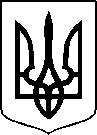 МІНІСТЕРСТВО ОХОРОНИ ЗДОРОВ’Я УКРАЇНИНАКАЗ1 лютого 2022 року                                             				              196       Про державну реєстрацію лікарського засобу (медичного імунобіологічного препарату) для екстреного медичного застосуванняВідповідно до статті 92 Закону України «Про лікарські засоби», 
пункту 2 Порядку державної реєстрації лікарських засобів, вакцин або інших медичних імунобіологічних препаратів для лікування та/або специфічної профілактики гострої респіраторної хвороби COVID-19, спричиненої коронавірусом SARS-CoV-2, під зобов’язання для екстреного медичного застосування, затвердженого постановою Кабінету Міністрів України від 29 грудня 2021 року № 1446, на підставі заяви від 26 листопада 2021 року № 23744/Р та вмотивованого висновку Державного підприємства «Державний експертний центр Міністерства охорони здоров’я України» за результатами експертної оцінки співвідношення «користь/ризик» та перевірки реєстраційних матеріалів на їх автентичність на лікарський засіб (медичний імунобіологічний препарат) під зобов'язання для екстреного медичного застосування від 21 січня 2022 рокуНАКАЗУЮ:Зареєструвати та внести до Державного реєстру лікарських засобів України лікарський засіб (медичний імунобіологічний препарат) згідно з переліком, що додається.Контроль за виконанням цього наказу покласти на першого заступника Міністра Комаріду О.О.Міністр                                                                                           Віктор ЛЯШКОПЕРЕЛІК  зареєстрованих ЛІКАРСЬКИХ ЗАСОБІВ (медичних імунобіологічних препаратів) для екстреного МЕДИЧНОГО застосування, які вносяться до державного реєстру лікарських засобів УКРАЇНи В.о. Генерального директора Директорату фармацевтичного забезпечення		       		                                             Іван ЗАДВОРНИХ.20200      КиївДодаток до наказу Міністерства охорони здоров’я України «Про державну реєстрацію лікарського засобу (медичного імунобіологічного препарату) для екстреного медичного застосування»від  01.02.2022  року  № 196       № п/пНазва лікарського засобуФорма випуску (лікарська форма, упаковка)ЗаявникКраїнаВиробникКраїнаРеєстраційна процедураУмови відпускуРекламуванняНомер реєстраційного посвідченняКОВАКСИН ВАКЦИНА ДЛЯ ПРОФІЛАКТИКИ КОРОНАВІРУСУ (SARS-COV-2), ЦІЛЬНОВІРІОННА, ІНАКТИВОВАНА / COVAXIN® WHOLE VIRION, INACTIVATED CORONAVIRUS (SARS-COV-2) VACCINEсуспензія для ін'єкцій, 0,5 мл (1 доза); по 0,5 мл (1 доза) у флаконі, по 36 флаконів в картонній коробці; по 2,5 мл (5 доз) у флаконі, по 36 флаконів в картонній коробці; по 5,0 мл (10 доз) у флаконі, по 16 флаконів в картонній коробці; по 10,0 мл (20 доз) у флаконі, по 16 флаконів в картонній коробціБХАРАТ БІОТЕК ІНТЕРНЕШНЛ ЛІМІТЕД ІндіяБХАРАТ БІОТЕК ІНТЕРНЕШНЛ ЛІМІТЕДІндіяреєстрація лікарського засобу (медичного імунобіологічного препарату) для екстреного медичного застосування:реєстрація на 1 рікза рецептомне підлягаєUA/19180/01/01